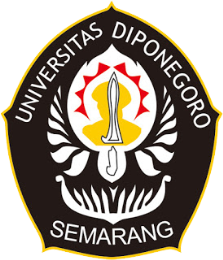 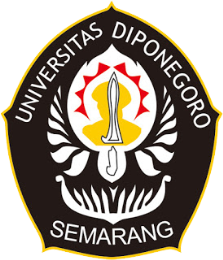 FORM OBSERVASI LAPANGAN No.Fasilitas Penerapan Protokol Kesehatan KondisiDokumentasi1.Penyediaan alat pembayaran non tunai Layanan reservasi secara online melalui Whatsapp dengan pelayanan yang responsif dan efektif yang sudah diterapkan untuk keseluruhan wisatawan berkemah di Umbul Sidomukti. Pembayaran dilakukan dengan metode transfer menggunakan mobile atau web banking yang dilakukan setelah wisatawan menyelesaikan kegiatan wisata berkemah. 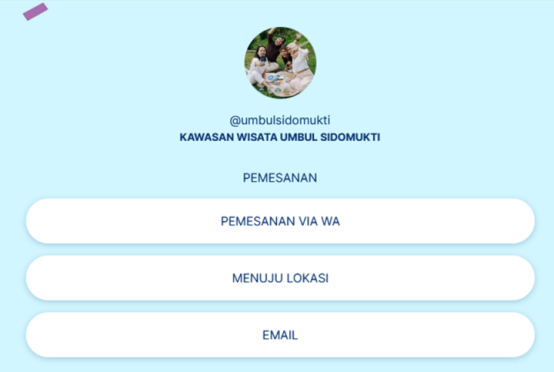 2.Penyediaan sarana Cuci Tangan Pakai Sabun (CTPS)/hand sanitizer dalam jumlah cukup dan terletak di tempat yang mudah dijangkau Tersedianya tempat cuci tangan (wastafel) beserta sabun mulai dari pintu masuk wisata hingga di area berkemah. Kondisi tempat cuci tangan sesuai dengan ketentuan pemerintah, yakni berupa air yang mengalir dan dilengkapi dengan sabun. Pengelola wisata juga menyediakan masing-masing 1 botol hand sanitizer di masing-masing tenda berkemah wisatawan. 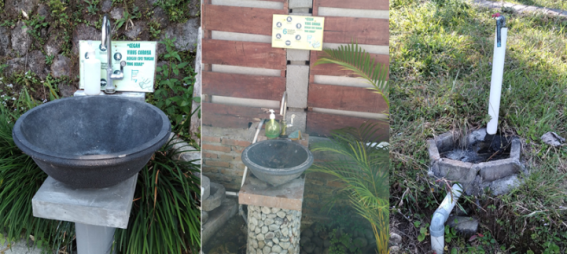 3.Pengadaan peta lokasi titik kumpul dan jalur evakuasi Peta lokasi titik kumpul dan jalur evakuasi yang digunakan merupakan satu kesatuan peta yang digunakan di Wisata Umbul Sidomukti. Terdapat penanda (signage) yang menunjukkan alur keluar-masuknya wisatawan. 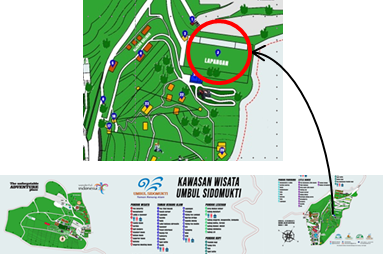 4.Penyediaan kamar mandi/toilet dalam kondisi higienis, bersih, kering, dan tidak bau Kamar mandi tersedia untuk masing-masing tenda khusus tenda panggung (glamping). Untuk jenis tenda lainnya (tenda dome dan campervan) disediakan kamar mandi yang tidak jauh dari lokasi berkemah sebanyak 10 kamar mandi yang dapat digunakan secara bergantian.  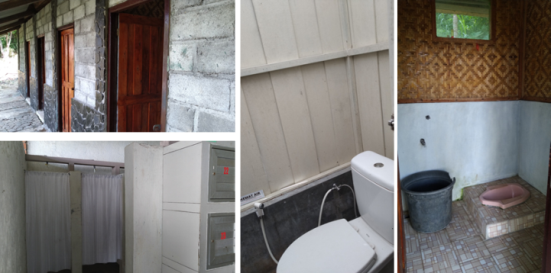 